Japanese Money – 円When counting money there are a few amounts you need to be careful of, they are highlighted in the table below.  Remember the Japanese call their money 円 (en) not yen. How much does each girl have (write the romaji)? 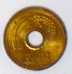 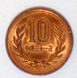 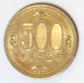 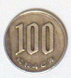 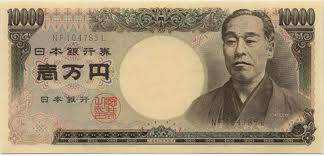 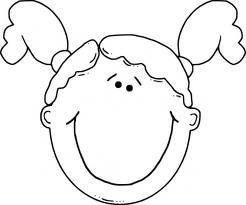 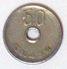 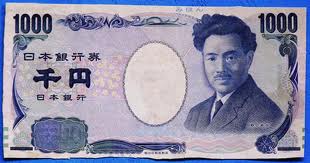 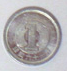 1 円5 円10 円50 円100 円500 円1000 円1000 円1000 円10 000 円10 000 円10 000 円MoneyRomaji1円ichi en5円go en10円jyu en50円go jyu en100円hyaku en200円ni hyaku en300円san byaku en 400円yon hyaku en 500円go hyaku en 600円ro ppyaku en 700円nana hyaku en 800円ha ppyaku en 900円kyuu hyaku en 1000円sen en 2000円ni sen en 3000円san zen en 4000円yon sen en 5000円go sen en 6000円roku sen en 7000円nana sen en 8000円ha ssen en 9000円kyuu sen en 10 000円ichi man en 